Чек-лист для родителей

Для большинства детей лето – любимое время года, ведь это пора самых длительных каникул.
Не у каждого родителя есть возможность провести с ребенком такой длительный отпуск или доверить детей бабушкам и дедушкам.

Что нужно делать, чтобы ребенок оставшийся дома один был в безопасности? Советуем в чек-листах.
Сохраните, прислушайтесь к рекомендациям и проведите каникулы безопасно.

*Данные рекомендации актуальны в любое время года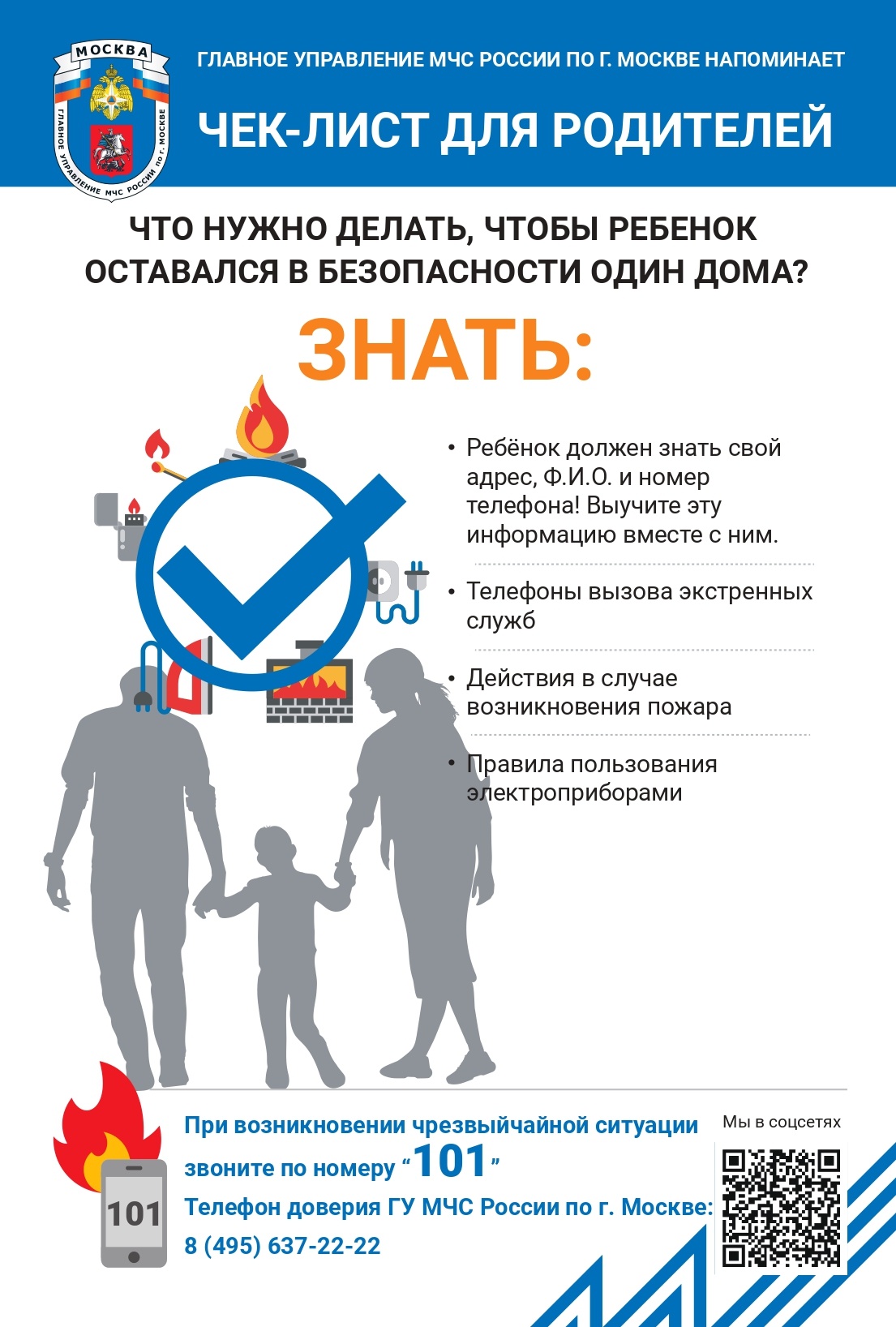 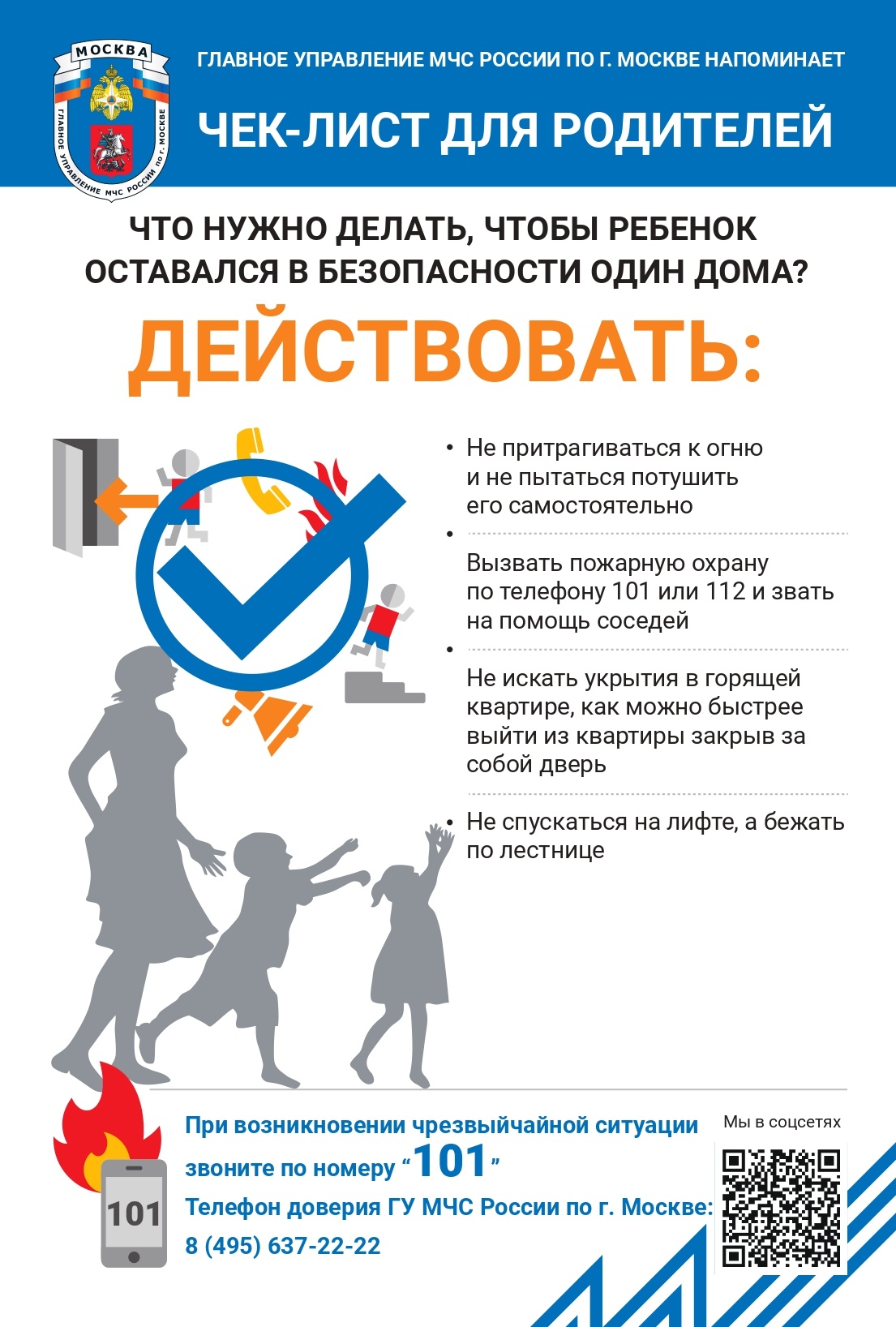 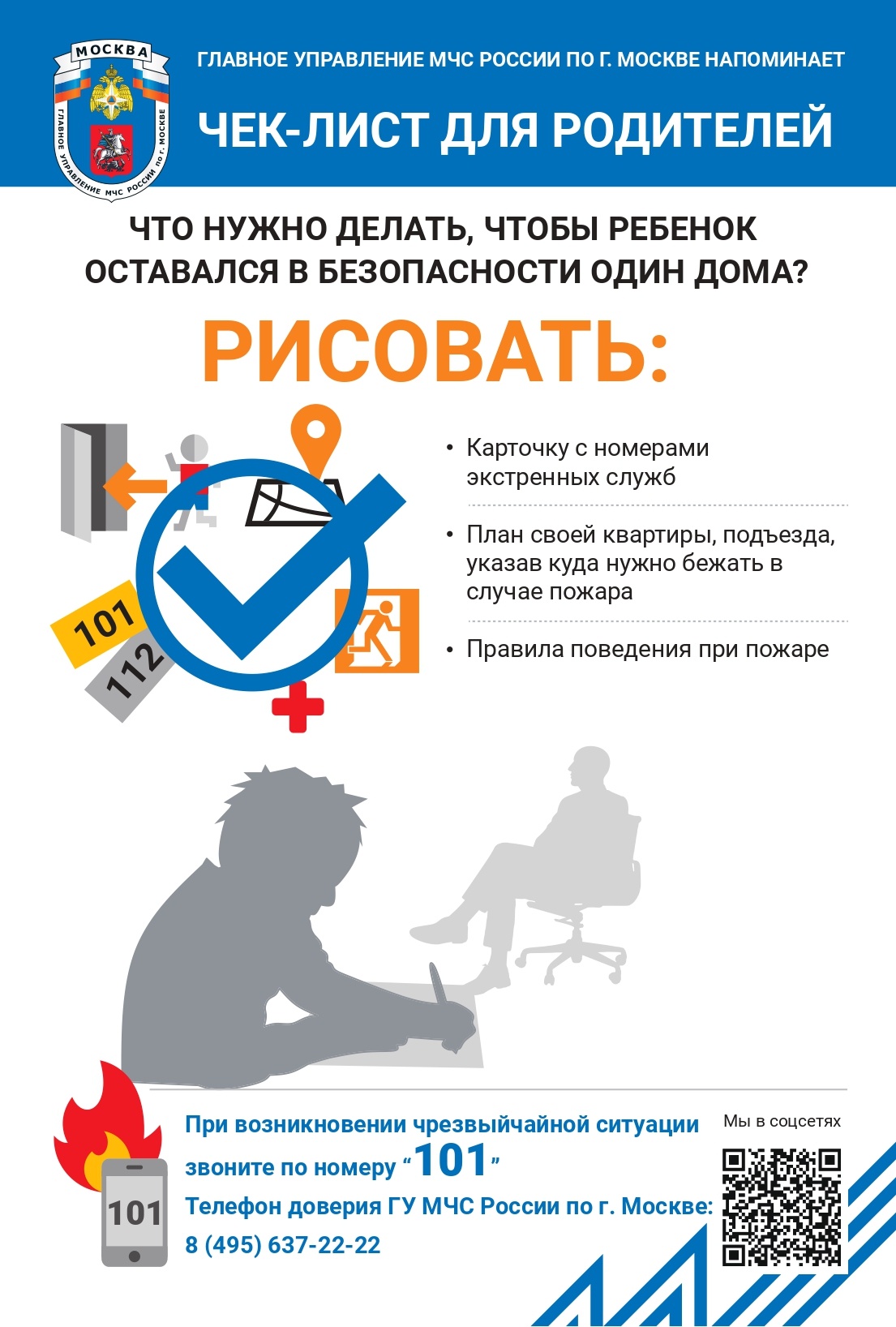 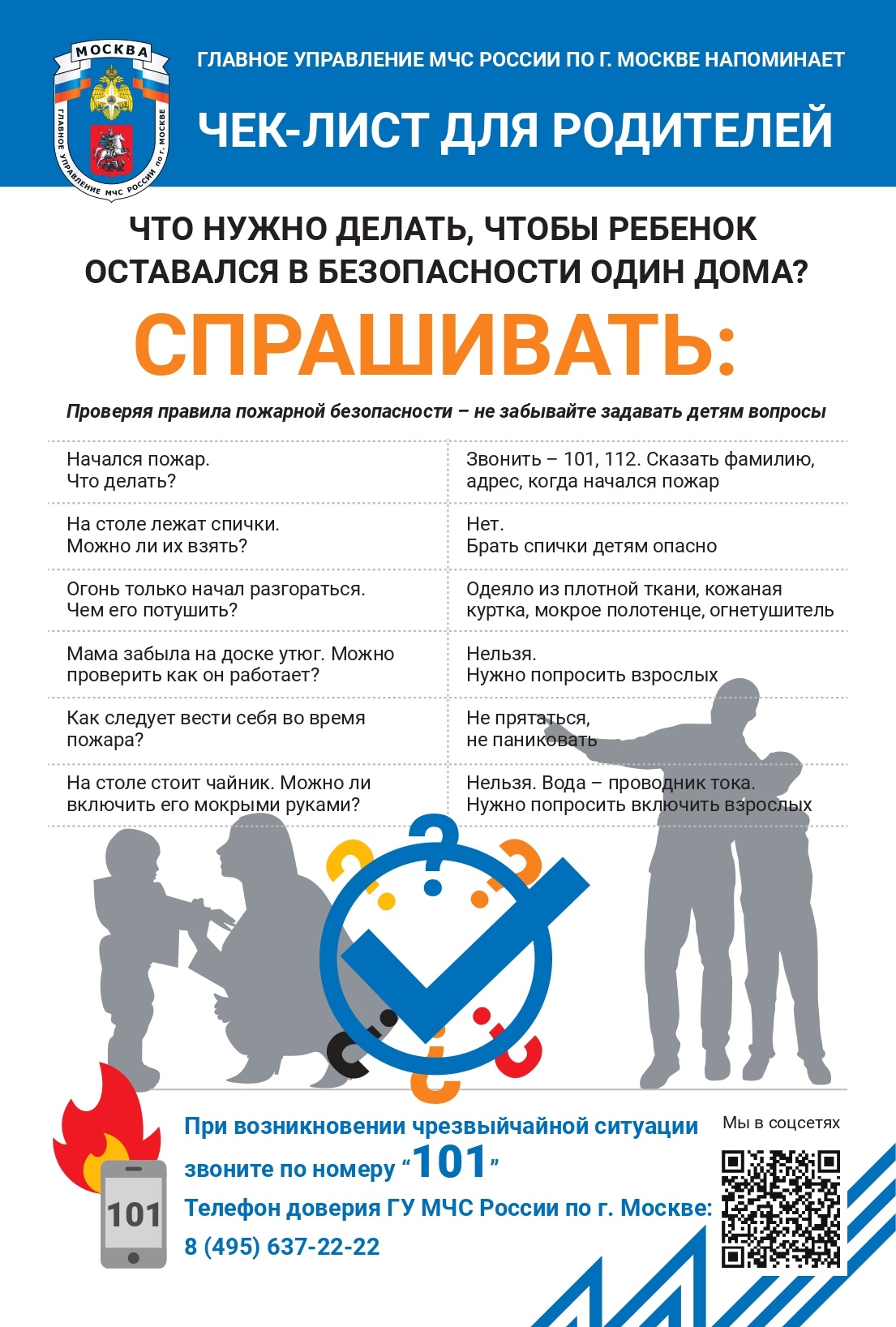 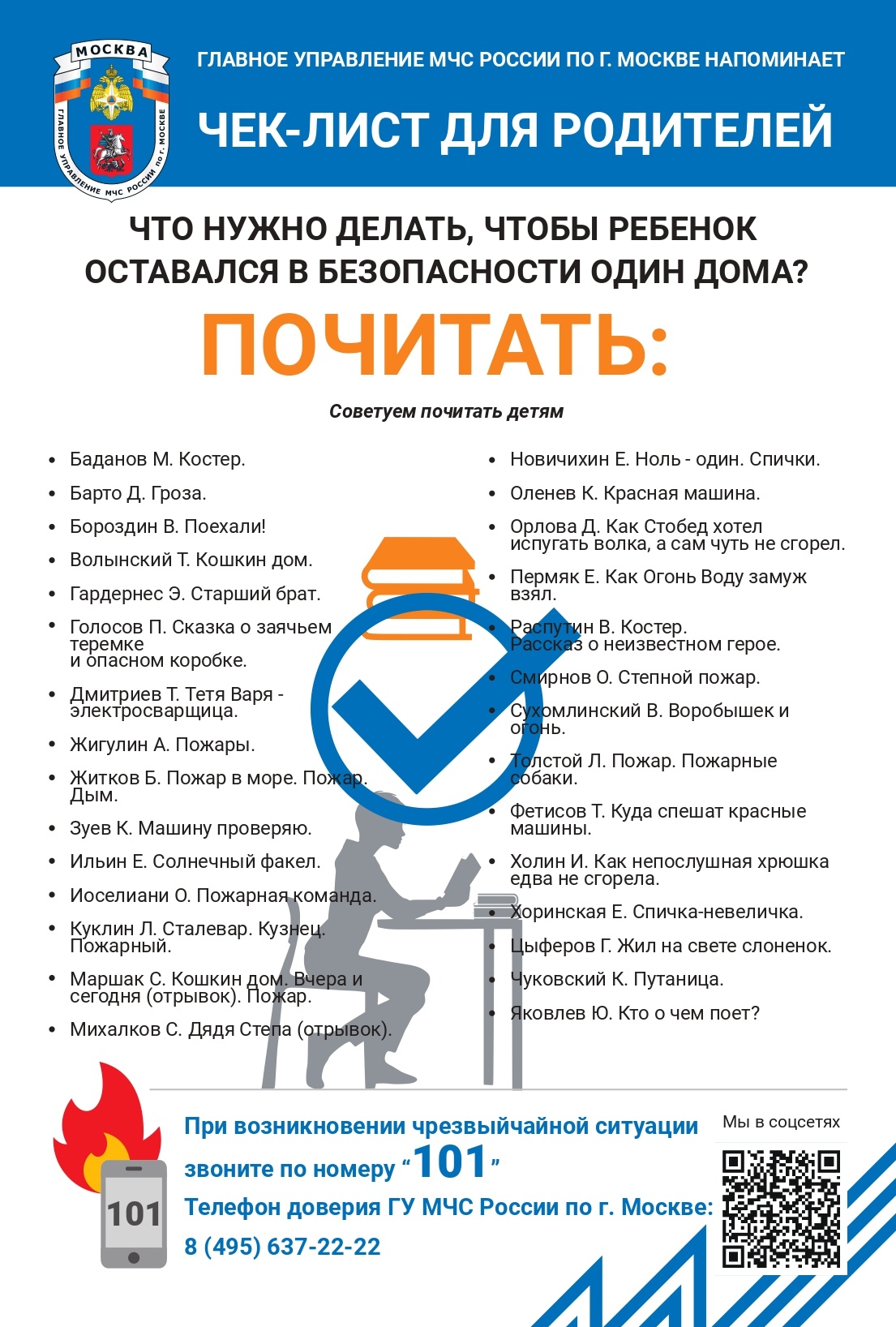 